■職務経歴書 作成例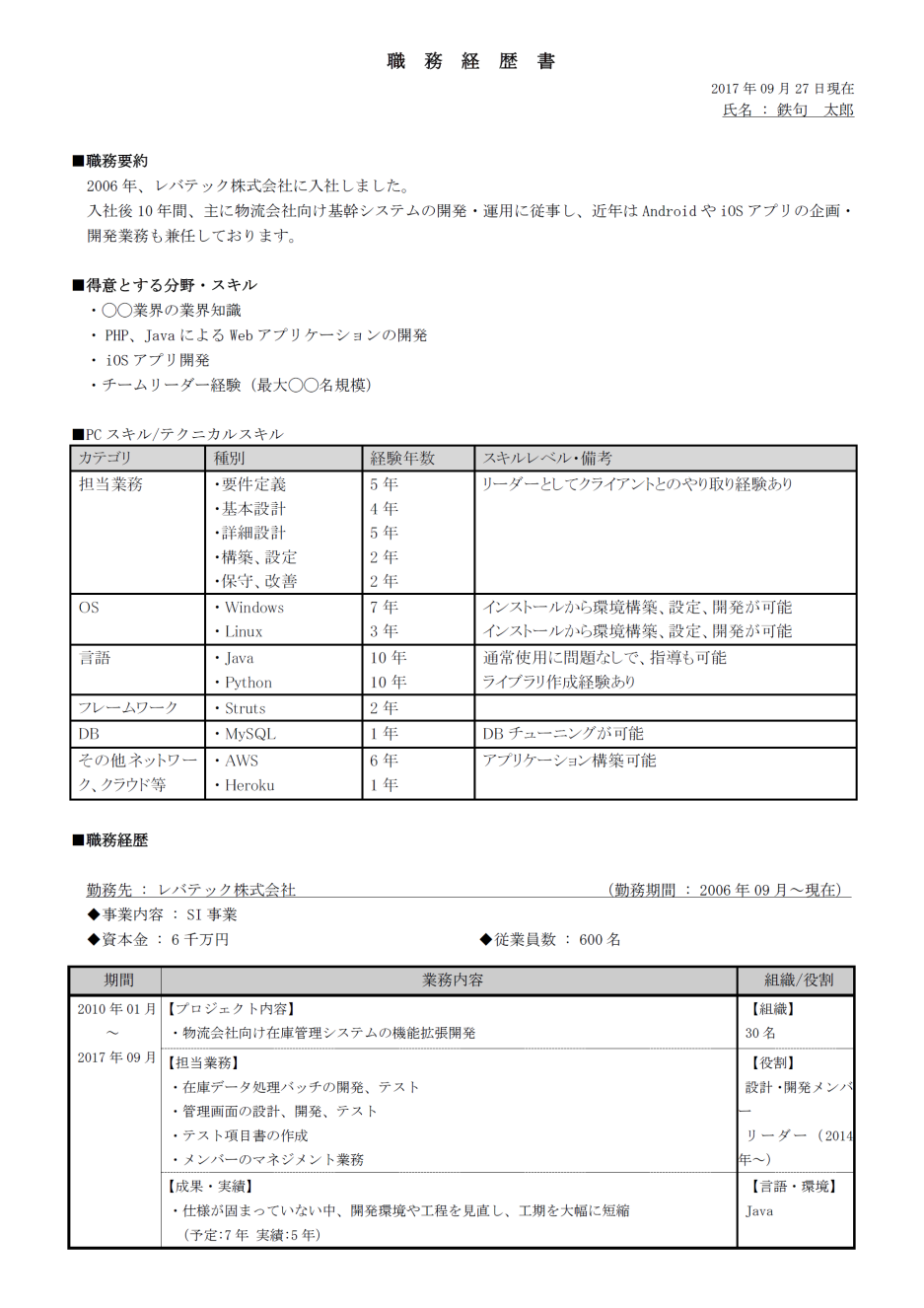 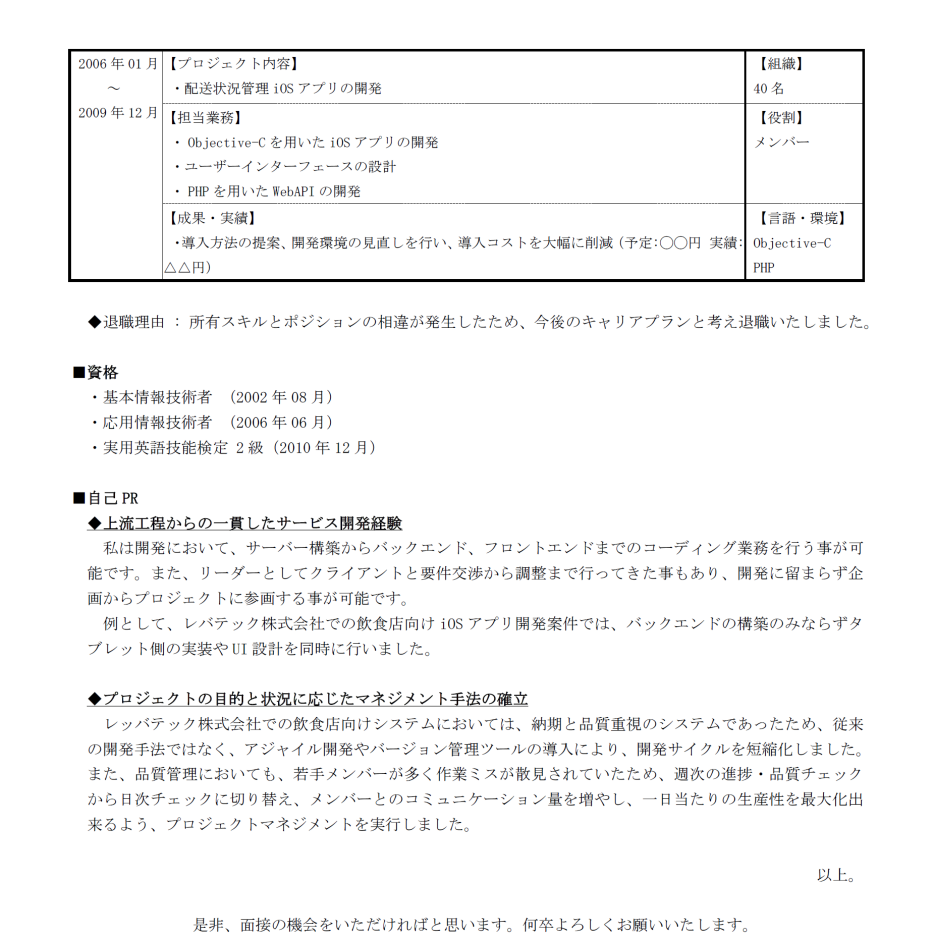 職　務　経　歴　書 ※例※2017年09月27日現在氏名 : 鉄句　太郎■職務要約2006年、レバテック株式会社に入社しました。入社後10年間、主に物流会社向け基幹システムの開発・運用に従事し、近年はAndroidやiOSアプリの企画・開発業務も兼任しております。■得意とする分野・スキル・◯◯業界の業界知識・PHP、JavaによるWebアプリケーションの開発・iOSアプリ開発・チームリーダー経験（最大◯◯名規模）■PCスキル/テクニカルスキル■職務経歴勤務先 : レバテック株式会社                                       （勤務期間 : 2006年09月～現在）◆事業内容 : SI事業◆資本金 : 6千万円                                ◆従業員数 : 600名◆退職理由 : 所有スキルとポジションの相違が発生したため、今後のキャリアプランと考え退職いたしました。■資格・基本情報技術者 （2002年08月）・応用情報技術者 （2006年06月）・実用英語技能検定 2級（2010年12月）■自己PR◆上流工程からの一貫したサービス開発経験私は開発において、サーバー構築からバックエンド、フロントエンドまでのコーディング業務を行う事が可能です。また、リーダーとしてクライアントと要件交渉から調整まで行ってきた事もあり、開発に留まらず企画からプロジェクトに参画する事が可能です。例として、レバテック株式会社での飲食店向けiOSアプリ開発案件では、バックエンドの構築のみならずタブレット側の実装やUI設計を同時に行いました。◆プロジェクトの目的と状況に応じたマネジメント手法の確立レッバテック株式会社での飲食店向けシステムにおいては、納期と品質重視のシステムであったため、従来の開発手法ではなく、アジャイル開発やバージョン管理ツールの導入により、開発サイクルを短縮化しました。また、品質管理においても、若手メンバーが多く作業ミスが散見されていたため、週次の進捗・品質チェックから日次チェックに切り替え、メンバーとのコミュニケーション量を増やし、一日当たりの生産性を最大化出来るよう、プロジェクトマネジメントを実行しました。以上。是非、面接の機会をいただければと思います。何卒よろしくお願いいたします。職　務　経　歴　書 ※フォーマット※20◯◯年◯月◯日現在氏名 : ◯◯　◯◯■職務要約■得意とする分野・スキル・例）PHP、JavaによるWebアプリケーションの開発■PCスキル/テクニカルスキル■職務経歴勤務先 : ◯◯株式会社                                               （勤務期間 : 20◯◯年◯月～現在）◆事業内容 : ◯◯事業◆資本金 : ◯◯万円                                ◆従業員数 : ◯名◆退職理由 : 所有スキルとポジションの相違が発生したため、今後のキャリアプランと考え退職いたしました。■資格・例）基本情報技術者 （2002年08月）・■自己PR◆例）上流工程からの一貫したサービス開発経験私は開発において、サーバー構築からバックエンド、フロントエンドまでのコーディング業務を行う事が可能です。また、リーダーとしてクライアントと要件交渉から調整まで行ってきた事もあり、開発に留まらず企画からプロジェクトに参画する事が可能です。例として、レバテック株式会社での飲食店向けiOSアプリ開発案件では、バックエンドの構築のみならずタブレット側の実装やUI設計を同時に行いました。◆◯◯◯～～～～～～。◯◯◯◯、△△△△。以上。是非、面接の機会をいただければと思います。何卒よろしくお願いいたします。カテゴリ種別経験年数スキルレベル・備考担当業務・要件定義・基本設計・詳細設計・構築、設定・保守、改善5年4年5年2年2年リーダーとしてクライアントとのやり取り経験ありOS・Windows・Linux7年3年インストールから環境構築、設定、開発が可能インストールから環境構築、設定、開発が可能言語・Java・Python10年10年通常使用に問題なしで、指導も可能ライブラリ作成経験ありフレームワーク・Struts2年DB・MySQL1年DBチューニングが可能その他ネットワーク、クラウド等・AWS ・Heroku6年1年アプリケーション構築可能期間業務内容組織/役割2010年01月　  ～2017年09月【プロジェクト内容】 ・物流会社向け在庫管理システムの機能拡張開発【組織】30名2010年01月　  ～2017年09月【担当業務】 ・在庫データ処理バッチの開発、テスト ・管理画面の設計、開発、テスト ・テスト項目書の作成 ・メンバーのマネジメント業務【役割】 設計・開発メンバー リーダー（2014年～）2010年01月　  ～2017年09月【成果・実績】 ・仕様が固まっていない中、開発環境や工程を見直し、工期を大幅に短縮  （予定:7年 実績:5年）【言語・環境】Java2006年01月　  ～2009年12月【プロジェクト内容】 ・配送状況管理iOSアプリの開発【組織】40名2006年01月　  ～2009年12月【担当業務】 ・Objective-Cを用いたiOSアプリの開発 ・ユーザーインターフェースの設計 ・PHPを用いたWebAPIの開発【役割】メンバー2006年01月　  ～2009年12月【成果・実績】 ・導入方法の提案、開発環境の見直しを行い、導入コストを大幅に削減（予定:◯◯円 実績:△△円）【言語・環境】Objective-CPHPカテゴリ種別経験年数スキルレベル・備考担当業務・例）要件定義・5年リーダーとしてクライアントとのやり取り経験ありOS・例）Windows・7年インストールから環境構築、設定、開発が可能言語・例）Java・10年通常使用に問題なしで、指導も可能フレームワーク・例）Struts・2年DB・例）MySQL・1年DBチューニングが可能その他ネットワーク、クラウド等・例）AWS ・6年アプリケーション構築可能期間業務内容組織/役割2010年01月　  ～2017年09月【プロジェクト内容】 ・例）物流会社向け在庫管理システムの機能拡張開発【組織】◯名2010年01月　  ～2017年09月【担当業務】 ・例）在庫データ処理バッチの開発、テスト ・【役割】 例）設計・開発メンバー2010年01月　  ～2017年09月【成果・実績】 ・例）仕様が固まっていない中、開発環境や工程を見直し、工期を大幅に短縮  （予定:◯年 実績:◯年）【言語・環境】例）Java2006年01月　  ～2009年12月【プロジェクト内容】 ・例）配送状況管理iOSアプリの開発【組織】◯名2006年01月　  ～2009年12月【担当業務】 ・例）Objective-Cを用いたiOSアプリの開発【役割】例）メンバー2006年01月　  ～2009年12月【成果・実績】 ・例）導入方法の提案、開発環境の見直しを行い、導入コストを大幅に削減（予定:◯◯円 実績:△△円）【言語・環境】例）Objective-C